3با توجه به تصاویر کلمات ناقص را کامل کنید.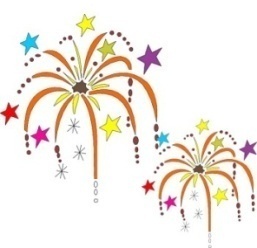 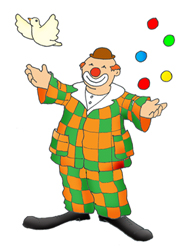 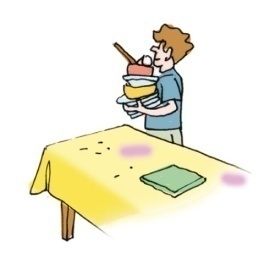 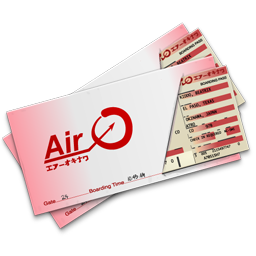 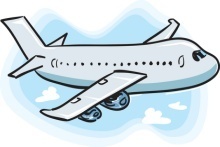   5.  They are traveling  by _ _ _ _ _.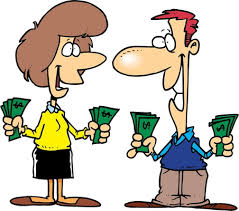   6. They are ex _ _ _ _ _ _ ing money. 12.5جاهای خالی را با کلمات مناسب کامل کنید.1. I am …………… a room online.2. My brother isn’t careless. He is very………….. .  3. They …………… the holy Qoran.4. Mina is ………….. the poems of Hafez.5. Ali is ……………….. . He helps me a lot.22.5شکل صحیح کلمات داخل پرانتز را به کار ببرید.	I …………….. TV on Fridays. (watch)Does Ali ………… his homewoks? (write)Daneil ………………. the map now.( check)There ……… queit rooms in this hotel. (to be)Mona ……….............. a cake every morning. (not bake)32مکالمه را با جملات داده شده کامل کنید.A: What is your best friend like?                    B: …………………… .                                  A: Are you traveling to Mashhad?                 B:…………………….. .                                 A: How are you going to Mashhad?B:………………….. . A: Do you go to Immam Reza’s holy shrine?B: …………………. .42متن زیر را بخوانید و گزینه صحیح مربوط به هر جای خالی را که زیر متن آمده انتخاب کنید.      Today is Norooz. Norooz …...1……. the first day of spring. It’s a special day for Iranains. We ..….2..….  new clothes. My sisters ..….3…... Haft Seen table. My mother …..…4…..… the new year meal. My little brother and my cousin wash …..…5…… hands. My parents ….....6…….. us money. Now, we ……7……. to our grandparents’ houses. My grandparents ……8….. very kind. a.is                            b. am                        c. are a. wearing                b. wears                   c.weara. set                         b. sit                         c. seea. cook                      b.cooks                    c.is cooka. his                         b. our                       c. theira.get                          b.give                       c. gift a. are going               b. is goig                 c. goa. is                            b.am                        c. are512Good luck Wish you a good winter.Mr. Siahpour